香港置地2020“恒星”校园招聘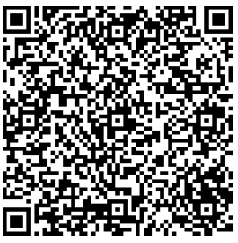 10月24日 18：30-20：30浙江大学（紫金港校区） 安中楼多功能厅 “恒星”项目介绍香港置地“恒星”管培生项目，旨在选拔和培养公司各领域的未来中坚力量。我们致力于培养有理想主义气质的实干家，我们提倡高自尊文化，创造良好的工作氛围，帮助每一位同事都有体面的生活，我们待人宽容，鼓励从错误中吸取教训。在这里，我们有：1、多渠道发展机会2、跨专业轮岗3、经营模拟培训和年度汇报4、高层重点关注高潜“恒星”，给予快速发展通道招聘岗位地产开发类投资拓展、设计（建筑、机电、景观、精装）、工程管理（土建、机电）、成本造价、工程采购、营销、客服后台管理类人力资源、财务、法务3、商业管理类招商、营运物业管理类物业管理、客服管理工作地点：上海、北京、重庆、杭州、南京、武汉、成都岗位要求1、2020届全日制研究生、本科生，除设计、工程、财务、法务外其他岗位专业不限；2、曾进行实质性实习或社会实践，有研究成果更佳；3、追求卓越、有独立思辨和创造力；4、具备良好的抗压能力、沟通能力和管理潜力；5、能适应全国性外派或工作调动。应聘流程在线申请→（见面交流会→）宣讲会→简历筛选→初面→复试→终面→录用